CVEmilio Palermo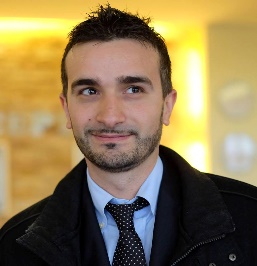 Birthday: 	              13/04/1983Phone no.:	            +39 320 2299402	              E-mail:	              emilio.palermo@libero.ltLinkedIn:	              https://www.linkedin.com/in/emiliopalermoWork experience01/06/2016 -               Customer Service Representative30/12/2016                 Okin BPS – Verizon (Ostrava)       Responsabilities: Tickets Creation with the reported failures, checks and processes the requests;Working as an advocate for Verizon Customers and handling their requests;    Updating and correcting the information in the database when needed;Providing  information to customers on the progress of the requests on daily basis;Arranging intern escalations in case of delays.01/10/2015 -               Marketing Coordinator31/03/2016                 The Nuance Group, Luqa (Malta)Responsabilities: Reporting on the monthly sales;Organizing the communications for the Special Promotions;Set up and attendance to the meetings with the Suppliers;Fixing ordinary problems and Customer Service.Education and TrainingAdditional skillsGood Knowledge:         Jira, MS Office, Mailchimp, the most important social media.Basic Knowledge:          SAP, Java, Datalog, Photoshop, SQL, HTML, PythonPET (Preliminary English Test), Content Creation Ability                          Basic Project Management Level  Certificate. Category B driving license.Languages                   Italian (native)                   English (professional working proficiency)                   French (limited working proficiency)                   Spanish (limited working proficiency)                   Portuguese (beginner) Personal characteristics                   I am collaborative, friendly and teamwork oriented.I like the idea of having a better and greener world therefore support   recycling and renewable, solar energy ideas.I like sports a lot, especially football. I used to play in soccer team Real Lago and I was the Content Creator of a website related to forecasts about the main football events: http://www.pronosticidipiazza.com/ .The other personal leisure activities would include: yoga, martial arts, travelling, reading, dancing salsa, bachata and running.07/07/2011 - 03/06/2015Sales ManagerCNPV Solar Power Sa, Rome (Italy)Responsibilities: Promotion of CNPV PV modules;Active PV industry exhibitions attendance; Italian market analysis; Management of the Relationships with the Italian strategic partners; Increasing customers portfolio;Reporting and Customer Service.01/06/2010 - 31/08/2010Internship under Leonardo da Vinci ProgramBajada Solar Systems, Marsa (Malta)Responsibilities: ordering of the warehouse goods; inventory cataloging; quality check of the goods bought.30/11/2013 - 15/02/2014 Course of Web Marketing and Social Media Up Level, Rome (Italy)01/09/2006 - 22/09/2009  Master Degree in Management Engineering  Unical, Rende(Italy), grade 110/110  Specialization: Photovoltaic Field and Logistics02/01/2008 - 05/06/2008  Studies under Erasmus student exchange Program  Satakunta University, Pori (Finland)  Quality Control of the Production Processes and Failure Mode Analysis.01/09/2002 - 30/06/2006  Bachelor Degree in Management Engineering  Unical, Rende (Italy)